海南省政府采购文件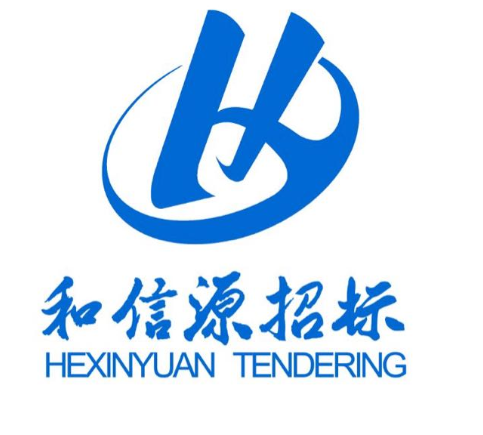                 采购方式：公开招标                项目编号：HXY2018-226                项目名称：医疗设备分组包号：B包                采购单位：保亭黎族苗族自治县人民医院海南和信源招标代理有限公司编制2018年7月目      录第一部分  投标邀请函	1第二部分  投标人须知	3      （一）总则	3      （二）招标文件	4      （三）投标文件编制和数量	5      （四）投标文件的递交	8      （五）开标	8      （六）评标	9      （七）定标	14      （八）合同	15第三部分  合同条款及格式	16 第四部分  投标文件内容及格式	21第五部分  用户需求书	32第一部分  投标邀请函海南和信源招标代理有限公司（以下简称“招标代理机构”） 受保亭黎族苗族自治县人民医院（以下简称“采购人”）委托，对医疗设备项目所需的货物及服务进行公开招标，现邀请国内合格的供应商或制造商参加密封投标。有关事项如下：一、项目编号：HXY2018-226二、招标项目的名称、预算、分包、用途、数量及简要技术要求或招标性质：1、项目名称：医疗设备2、项目预算：￥1227400.00（超出采购预算金额的投标按无效投标处理）3、分组包号：B包4、用途：工作需要5、数量：一批6、简要技术要求或招标性质：详见《用户需求书》三、投标人资格要求：（投标人必须具备以下条件并提交相关证明资料） 1、在中华人民共和国注册，具有独立承担民事责任能力的法人。（需提供营业执照副本)；2、属于医疗器械须具有医疗器械生产（或经营）许可证，投标产品须具有中华人民共和国医疗器械注册证及其附表。3、有依法缴纳税收和社会保障资金的良好记录（需提供2018年任意1个月的税收、社保记录凭证并加盖公章）；4、参加政府采购活动前三年内，在经营活动中没有重大违法记录（需提供投标人书面声明）；5、购买本项目招标文件并按时提交投标保证金；6、本项目不接受联合体投标。四、招标文件的获取：1、发售标书时间：2018年7月31日上午08:00至2018年8月7日17:00（北京时间）；2、标书获取网址：http://218.77.183.48/htms；3、标书售价：人民币￥200.00元/份（开标现场缴纳,未缴纳标书费用的企业不得参加本次投标），投标保证金为人民币￥8000.00元。4、投标人提问截止时间：2018年8月8日17:30（北京时间）；五、投标截止时间、开标时间及地点：1、投标文件递交时间：2018年8月20日14:25至14:40（北京时间），逾期或不符合规定的投标文件恕不接收；2、开标时间：报名成功后于系统的项目信息中查看；3、开标地点：海南省公共资源交易服务中心二楼203室；4、投标人务必在开标前将PDF格式或WORD格式的投标文件上传到网址http://218.77.183.48/htms，并在开标时提交电子版、纸质版投标文件；    5、投标保证金到账截止时间：2018年8月20日上午14:40（北京时间），投标保证金的支付形式：网上支付，支付网址为：http://218.77.183.48/htms6、公告发布媒介：中国政府采购网、中国海南政府采购网、海南省人民政府政务服务中心网站。六、联系方式采购人：保亭黎族苗族自治县人民医院地 址：保亭黎族苗族自治县人民医院电 话：0898-83663861联系人：杨女士代理机构：海南和信源招标代理有限公司地 址：海口市蓝天路12-1号国机中洋公馆2号1101室邮 编：570310电 话：0898-65328224传 真：0898-65328214联系人：苏先生第二部分  投标人须知（一）总则1、适用范围本招标文件仅适用于本次投标邀请中所叙述的项目。2、有关定义及相应职责2.1 “采购人”系指依法进行政府采购的国家机关、事业单位、团体组织。本次招标的采购人是保亭黎族苗族自治县人民医院。2.2 “招标代理机构”系指受采购人的委托依法办理招标事宜的机构。本次招标的采购代理机构是海南和信源招标代理有限公司。2.3 “投标人”系指实名购买招标文件拟参加投标和拟向采购人提供货物及相应服务的投标单位。其职责如下：2.3.1 对招标文件错、漏之处提出澄清、说明要求或质疑；2.3.2 按要求缴纳投标保证金；2.3.3 按要求编制投标文件；2.3.4 派投标代表投标（递交投标文件），参加开标活动，对评审小组就投标文件提出的问题进行澄清；“投标代表”系指在投标过程中代表投标单位处理投标事宜的人员，包括投标单位法定代表人或负责人及取得授权的投标单位人员；2.3.5 配合相关职能部门就公开招标采购项目的质疑、投诉和举报的处理工作；2.3.6 与采购人签订采购合同，按照合同规定向采购人提供货物或服务；2.3.7 单位负责人为同一人或者存在控股、管理关系的不同单位，不得参加同一标段投标或者未划分标段的同一招标项目投标。违反该规定的，相关投标均无效，由此产生的一切后果均由相关投标人承担。2.3.8除单一来源采购项目外，为采购项目提供整体设计、规范编制或者项目管理、监理、检测等服务的供应商，不得再参加该采购项目的其他采购活动。2.3.9投标人被列入失信被执行人、重大税收违法案件当事人名单、政府采购严重违法失信行为记录名单、或存在其他不符合《中华人民共和国政府采购法》第二十二条规定条件的情况的投标人不得参与投标。2.3.10 政府采购法律法规所规定的其他职责。2.4 合格的投标人2.4.1 符合《中华人民共和国政府采购法》第二十二条规定的供应商。2.4.2 符合招标文件规定的资格要求，并有能力提供满足招标要求的相关货物及服务的法人实体。    2.5 “中标人”系指经评标委员会按照招标文件确定的评标标准和方法，对招投标文件进行评审，推荐合格的中标候选人，招标人根据评标委员会提出的书面评标报告和推荐的中标候选人确定中标人。3、合格的货物和服务3.1 “货物”系指投标人制造或组织符合招标文件要求的货物等。所投货物必须是合法生产的合格货物，并能够按照货物合同规定的品牌、产地、质量、价格和有效期等。3.2 “服务”系指除货物以外的其他政府采购对象，其中包括：卖方须承担的运输、安装、技术支持与升级、培训、验收以及其它类似附加服务的义务。4、本招标文件由招标人负责解释。5、投标费用5.1 投标人应承担所有与准备和参加投标有关的费用。不论投标的结果如何，招标代理机构和采购人均无义务和责任承担这些费用。5.2 招标代理机构按国家相关部门规定的标准向中标人收取招标代理服务费。中标人须在中标公告之日起至领取《中标通知书》前向招标代理机构支付招标代理费，逾期未付，每日按代理费的百分之五收取违约金，且招标代理机构有权拒绝向中标人发放 《中标通知书》、在中标合同上拒签或盖章，因此造成的法律责任均由中标人承担。（二）招标文件6、招标文件的构成6.1 招标文件由下列文件以及在招标过程中发出的修正和补充文件组成：第一部分  投标邀请函第二部分  用户需求书第三部分  投标人须知第四部分  合同条款及格式第五部分  投标文件格式6.2 投标人须认真阅读招标文件中所有的事项、格式、条款和技术规范等。投标人没有按照招标文件要求提交全部资料，或者投标人未对招标文件在各方面都做出实质性响应，可能导致其投标被拒绝或流标等风险均由投标人承担。7、招标文件的澄清投标人在收到招标文件后，若有疑问需要澄清，可以书面形式（包括信函、传真、电传，下同）在投标截止时间15天前（逾期不受理）通知招标代理机构，招标代理机构将以书面形式进行答复，同时招标代理机构有权将答复内容（包括所提问题，但不包括问题来源）分发给所有购买了本招标文件的投标人。在上述期限内未对招标代理机构提出需要澄清的书面意见，或从收到招标文件之日起7个工作日内未向招标代理机构提出质疑，即视为接受了本招标文件中的所有条款和规定。8、招标文件的修改8..l 在投标截止时间15天前，招标代理机构和采购人可主动或在解答投标人提出的澄清问题时对招标文件进行修改。8.2 招标文件的修改是招标文件的组成部分，招标代理机构将以书面或网上公告的形式通知所有购买本招标文件的潜在投标人，并对所有潜在投标人具有约束力。潜在投标人在收到上述通知后，应立即以书面形式向招标代理机构和采购人确认。8.3 为使投标人准备投标时有充分的时间对招标文件修改部分进行研究，招标代理机构和采购人可适当推迟投标截止时间。8.4 本招标文件的解释权属于招标代理机构和采购人。（三）投标文件的编制和数量9、投标的语言投标人提交的投标文件以及投标人与招标代理机构和采购人就有关投标的所有来往函电均应使用中文。投标人提交的支持文件和印刷的文献可以用另一种语言，但相应内容应附有中文翻译本，在解释投标文件时以翻译本为准。10、投标文件的构成投标人编制的投标文件应以本招标文件第四部分为准。11、投标文件编制11.1 投标人对招标文件中多个包进行投标的，其投标文件的编制应按各个包的要求分别装订和封装。11.2 投标人应完整地填写招标文件中提供的《投标承诺函》、《投标一览表》等招标文件中规定的所有内容。11.3 投标人保证投标文件所提供的全部资料真实可靠，须接受并配合招标代理机构对其提供的任何资料进行审查和核实。11.4 如果投标文件填报的内容不详，或没有提供招标文件中所要求的全部资料及数据，使评标委员会无法正常评审的，由此产生的结果由投标人承担。11.5 投标文件外形尺寸应统一为A4纸规格，文件所使用的印章必须为企业公章，且与投标人名称完全一致，不能以其它业务章或附属机构印章代替。需签名之处必须由当事人亲笔签署。11.6 投标文件自制部分必须打印，每页须按顺序加注页码，装订牢固且不会轻易脱落（注：胶装）。如因装订问题而出现漏页或缺页，由此产生的一切后果由投标人自行承担。11.7 任何行间插字、涂改和增删，必须由投标人授权代表在旁边签字或盖章后方可有效。12、投标报价12.1本项目的采购预算金额为￥1227400.00元。12.2 报价应包括全部货物、服务的价格及相关税费、运输到指定地点的装运费用（如有）、安装调试（如有）、培训（如有）、售后服务等其它有关的所有费用。12.3 投标人应按投标一览表的要求报价，不能提供有选择的报价。12.4 中标候选投标人的报价如超过预算且采购人不能支付的，采购人有权拒绝而递选下一个顺位的中标候选投标人。13、备选方案本次招标只允许投标人有一个投标方案，否则视其投标文件无效。14、投标保证金14.1 投标保证金是参加本项目投标的必要条件，每个投标单位￥8000.00元。14.2 投标保证金的支付形式：网上支付，支付网址为：http://218.77.183.48/htms。如投标人的投标保证金未按要求到账的，视为无效投标并不接收投标文件。14.3 投标保证金的退还14.3.l 中标人的投标保证金在其与采购人签订合同后5个工作日内无息退还。14.3.2 落标的投标人的投标保证金将在招标代理机构发出中标通知书后5个工作日内无息退还。14.4 发生下列情况之一者，投标保证金将不予退还：（1）投标人在投标有效期内撤回其投标文件的；（2）投标人不按本章规定签订合同的；（3）投标人提供虚假材料谋取中标、成交的；（4）与采购人、其它投标人或者招标代理机构恶意串通的；（5）向采购人、招标代理机构、评标委员会成员行贿或者提供其他不正当利益的。（6）采取不正当手段诋毁、排挤其他投标人的；（7）逾期未支付招标代理服务费的。15、投标文件的有效期15.1 投标文件应自开标之日起60个日历日内保持有效。投标有效期不足的投标，将被视为无效投标。15.2 特殊情况下，在原投标有效期截止之前，招标代理机构和采购人可要求投标人延长投标有效期。这种要求与答复均应以书面形式提交。投标人可拒绝招标代理机构和采购人的这种要求，但其投标在原投标有效期满后将不再有效。同意延长投标有效期的投标人将不会被要求和允许修正其投标。16、投标文件的数量和签署16.1 投标文件纸质版一式五份（正本一份，副本四份），固定装订（注：胶装）。投标一览表一份，独立信封密封，信封外注明“投标一览表”。提供PDF格式或WORD格式电子文档1份，并将U盘或光盘（标明公司名称）密封在“投标一览表”中，电子介质的投标文件与纸质投标文件具有同等的法律效力。16.2 投标文件须按招标文件的要求执行，每份投标文件均须在封面上清楚标明“正本”或“副本”字样，“正本”和“副本”具有同等的法律效力；“正本”和“副本”之间如有差异，以“正本”为准。16.3 投标文件正本中，文字材料需打印或用不褪色墨水书写。投标文件的正本须经法定代表人或授权代表签署和加盖投标人公章。（四）投标文件的递交17、投标文件的密封及标记17.l 投标人应将投标文件正本和所有副本分别密封在两个投标专用袋（箱）中（正本一份共一袋，副本四份共一袋）及投标一览表（独立信封另密封一份），并在投标专用袋（箱）上标明“正本”、“副本”、“投标一览表”字样，封口处应加盖骑缝章。封皮上均应写明：致：海南和信源招标代理有限公司项目名称：医疗设备项目编号：HXY2018-226注明：“请勿在开标时间之前启封”投标单位名称、联系人姓名和电话17.2 投标文件未按上述规定书写标记和密封者，招标代理机构将有权拒收其投标文件。18、投标截止时间18.l 投标人须在投标截止时间前将投标文件送达招标代理机构规定的地点。18.2 投标人的授权代表须携带《法定代表人授权书》及保证金转账、汇款的银行回单（均要求复印件加盖公章）及个人身份证原件亲临开标会现场以备查验。其现场所签署确认的文件均代表投标人的决定，并作为投标文件的补充内容，具有同等法律效力。18.3 若招标代理机构推迟了投标截止时间，应以公告的形式通知所有投标人。在这种情况下，招标代理机构、采购人和投标人的权利和义务均应以新的投标截止时间为准。18.4 在投标截止时间后递交的投标文件，招标代理机构将拒绝接收。（五）开标19、开标19.l 招标代理机构按“招标公告”或“投标邀请函”中规定的时间和地点组织开标，采购人代表、招标代理机构有关工作人员参加。投标人应委派授权代表参加开标活动，参加开标的代表须持本人身份证件及相关授权证明材料签名报到以证明其出席。投标人未派授权代表或不能证明其授权代表身份的，招标代理机构对投标文件的处理不承担责任。19.2 政府采购主管部门、监督部门、国家公证机关公证员由其视情况决定是否派代表到现场进行监督。19.3 开标时，投标人授权代表将查验投标文件的密封情况，确认无误后拆封唱标，公布每份投标文件中“投标一览表”的内容，以及招标代理机构认为合适的其他内容，招标代理机构将作开标记录。19.4 若投标文件未密封，招标代理机构将拒绝接收该投标人的投标文件。（六）评标委员会的组成和评标方法20、评标委员会的组成和评标方法20.1 评标委员会由采购人代表和从海南省综合评标专家库中随机抽取的相关专家共5人以上单数组成，其中，技术、经济等方面的专家人数不得少于成员总数的2/3。该评标委员会独立评审，负责评审所有投标文件并确定中标侯选人，提交评标报告。20.2 评标委员会将按照招标文件确定的评标标准及方法进行评审。评标委员会对投标文件的评审分为资格性和符合性审查、技术评审和商务评审。20.3 本次评标采用综合评分法，满分为100分。20.4 综合评分法评标步骤：先进行资格审查，再进行技术、商务部分的量化评审。只有通过资格审查的投标人才能进入量化评审。20.5 资格审查：评标委员会根据国家相关法律法规和招标文件的规定，对投标人的资格证明文件进行资格性和符合性审查，如投标人不具备投标资格，评标委员会可按投票方式决定是否作无效投标处理（详见附表1）。20.5.1 评标委员会根据《资格审查表》对投标文件的资格性和符合性进行审查，只有对《资格审查表》所列各项作出实质性响应的投标文件才能通过初步评审。对是否实质性响应招标文件的要求有争议的投标内容，评标委员会将以记名方式表决，得票超过半数的投标人有资格进入下一阶段的评审，否则将被淘汰。有以下情况的将不能通过初步评审：（1）投标人未能满足投标人资格要求的；（2）投标人未提交法人授权委托书的； （3）投标人未按招标文件要求的金额提交投标保证金的；（4）投标有效期不满足的；（5）交货期或工期不满足要求的；（6）投标文件未按招标文件规定要求填写投标内容及签名盖章的；（7）投标报价不是固定价或者投标报价不是唯一的；（8）不符合招标文件规定的其它条件。20.5.2提供相同品牌产品且通过资格审查、符合性审查的不同投标人参加同一合同项下投标的，按一家投标人计算，评审后得分最高的同品牌投标人获得中标人推荐资格；评审得分相同的，由采购人或者采购人委托评标委员会按照招标文件规定的方式确定一个投标人获得中标人推荐资格，招标文件未规定的采取随机抽取方式确定，其他同品牌投标人不作为中标候选人。非单一产品采购项目，根据采购项目技术构成、产品价格比重等合理确定核心产品，并在招标文件中载明。多家投标人提供的核心产品品牌相同的，按前上述规定处理。20.5.3 判断投标文件的响应与否只根据投标文件本身，而不寻求外部证据。20.5.4 评标委员会在初审中，投标文件报价出现前后不一致的，除招标文件另有规定外，按照下列规定修正：（1）投标文件中开标一览表（报价表）内容与投标文件中相应内容不一致的，以开标一览表（报价表）为准；（2）大写金额和小写金额不一致的，以大写金额为准；（3）单价金额小数点或者百分比有明显错位的，以开标一览表的总价为准，并修改单价；（4）总价金额与按单价汇总金额不一致的，以单价金额计算结果为准。（5）若投标人不同意以上修正，投标文件将视为无效。20.6 量化评审20.6.1 评标委员会根据评审办法对通过初步评审的投标文件进行详细评审，并进行技术和商务的评审打分。20.6.2 技术、商务评分：具体评审的内容详见（附表2）。20.6.3根据财政部、工业和信息化部2012年1月1日颁布的《政府采购促进中小企业发展暂行办法》（财库[2011]181号）第五条规定，对小、微企业予以价格评分适当优惠。若供应商为小型或微型企业者，必须提供相关部门出具的证明材料，其参与评分的投标报价取值按投标报价的90%计（即按投标报价扣除10%后计算）。20.6.4根据财政部、环保总局文件2006年10月24日颁布《关于环境标志产品政府采购实施的意见》财库[2006]90号第五条规定政府采购属于节能清单中产品时，在技术、服务等指标同等条件下，应当优先采购节能清单所列的节能产品（需提供相关证明材料）。20.6.5评标委员会认为供应商的报价明显低于其他通过符合性审查供应商的报价，有可能影响产品质量或者不能诚信履约的，应当要求其在评标现场合理的时间内提供书面说明，必要时提交相关证明材料；供应商不能证明其报价合理性的，评标委员会应当将其作为无效投标处理。20.6.6评标委员会成员对需要共同认定的事项存在争议的，应当按照少数服从多数的原则作出结论。持不同意见的评标委员会成员应当在评标报告上签署不同意见及理由，否则视为同意评标报告。20.6.7价格分统一采用低价优先法计算，将通过初步评审的所有投标人的投标价格，即满足招标文件要求且价格最低的投标报价为评标基准价，其价格分为满分（30分）。其他投标人的价格分统一按照下列公式计算：价格分=（评标基准价／投标报价）×价格权值×10020.6.8技术、商务及价格权重分配20.8.9综合评分及其统计：按照评标程序、评分标准以及分值分配的规定，评标委员会成员分别就各个投标人的技术、商务状况，对招标文件要求的响应情况进行评审和比较，评出各投标人的得分，得分与投标报价分相加得出综合得分。综合得分最高的投标人为第一中标候选投标人，综合得分次高的投标人为第二中标候选投标人，以此类推。综合得分相同的，按投标报价由低到高顺序排列。综合得分和投标报价均相同的，按技术指标由优至劣顺序排列。注：1、技术项得分=（∑各评委所审技术参数得分）/（评委人数）；2、商务项得分=（∑各评委所审商务参数得分）/（评委人数）；3、价格项得分=（评标基准价／投标报价）×价格权值×100；4、投标人综合得分=技术项得分+商务项得分+价格项得分（保留二位小数）。（附表1）资格审查表项目名称：医疗设备                               分组包号：B包项目编号：HXY2018-226注：1、表中只需填写“√”通过或“×”不通过；2、在结论中按“一项否决”的原则，只有全部是“√”通过的，填写“合格”；只要其中有一项是“×”不通过的，填写“不合格”；3、结论是合格的，才能进入下一轮，不合格的被淘汰。（附表2）评分细则表（七）定标21、定标21.1 评标委员会依据对各投标文件的评审结果，提出书面评标报告，并根据招标文件的规定，按综合得分由高至低的顺序向采购人推荐最高的前三名为中标候选投标人，排名第一的为中标候选投标人，排名靠后的前二名为备选中标候选投标人。21.2 中标候选投标人因特殊原因放弃中标或因不可抗力提出不能履行合同，才可依评标排名次序的备选中标候选投标人依次递补为中标人。21.3 中标人确定后，招标代理机构将在政府采购指定媒体上公示中标结果。21.4 凡是属于审查、澄清、评价和比较投标的有关资料以及授标意向等，评标委员会及有关工作人员自始至终均不得向投标人或其它无关的人员透露。21.5 在评标期间，投标人企图影响采购人、招标代理机构和评标委员会而获得评标信息的任何活动，都将导致其投标被拒绝，并承担相应的法律责任。22、公告代理机构将在指定的网站（中国海南政府采购http://www.ccgp-hainan.gov.cn/、海南省人民政府政务服务中心网站http://218.77.183.48/site/）上发布招标公告、更正公告、通知、评标结果公告等招标过程中的所有信息，请务必时时关注网上公告。评标结果公告期为1个工作日。23、质疑和投诉23.1 如果投标人对本次招标活动有疑问，可依据《中华人民共和国政府采购法》和相关规定，向招标代理机构提出质疑。23.2 招标代理机构在《中华人民共和国政府采购法》规定的时间内没有对投标人的质疑进行回复，或投标人对招标代理机构的回复不满意时，可向政府采购监管部门投诉。    23.3 投标人如认为招标文件、招标过程和中标结果使自己的权益受到损害的，应在知道或应知道其权益受到损害之日起7个工作日内，以书面形式向招标代理机构提出质疑。匿名、非书面形式、7个工作日之外的质疑均不予受理。（八）合同24、合同授予标准除本须知第13.4条的规定之外，采购人将与中标人签订供货合同。25、接受和拒绝任何或所有投标的权力在特殊情况下，评标委员会、招标代理机构和采购人在报经监管部门同意后，保留在授标之前拒绝任何投标以及宣布招标程序无效或拒绝所有投标的权力。26、签订合同25.1 采购人应按招标文件和中标人的投标文件订立书面合同，不得超出招标文件和中标人投标文件的范围，也不得另行订立背离合同实质性内容的其他协议。25.2 采购人应在中标通知书发出之日起30天内与中标人签订政府采购合同。27、付款按照政府采购有关规定办理。28、适用法律采购人、招标代理机构及投标人的一切招标投标活动均适用于《中华人民共和国政府采购法》及相关规定。第三部分  合同条款及格式保亭黎族苗族自治县人民医院医疗设备项目采购合同（仅供参考）                项目编号：    HXY2018-226                    项目名称：    医疗设备    分组包号：     B包                       合同编号：                        甲方：      保亭黎族苗族自治县人民医院          乙方：          中标人          签订日期：      年    月    日甲方：      保亭黎族苗族自治县人民医院      乙方：        中标人            甲乙双方根据      年    月    日保亭黎族苗族自治县人民医院医疗设备项目B包（项目编号：HXY2018-226）公开招标采购结果及招标文件的要求，经协商一致，达成以下协议。一、合同标的及金额等（详见附件清单）二、付款1、本合同签订生效之日起    个工作日内，甲方凭乙方开具的正式有效发票向乙方支付合同金额的     %。2、采购货物运达甲方指定地点，安装、调试、验收合格并提交相关的文档、资料后，10个工作日内，甲方凭乙方开具的正式有效发票向乙方支付合同金额的     %。3、质保期满后没有质量问题，甲方凭乙方开具的正式有效发票向乙方支付合同金额尾款。三、交货1、交货方式：货物由乙方负责包装并运送至甲方指定的地点。2、乙方将货物运送至甲方指定地点在经甲方验收合格之前，货物的所有权、一切风险责任及由此产生的一切相关费用均由乙方承担。3、交货期：接到甲方交货通知后，乙方应在    天内把货物运到指定地点。四、货物验收、保修和技术服务1、乙方交付的货物必须满足中国法律法规、相关部门的相应产业标准及本合同的要求。乙方承诺向甲方提供的货物应是全新、完整、技术成熟稳定、性能质量良好的产品，货物及相关许可证明文件、技术文件、软件、服务等均不存在瑕疵。2、若在货物接收验收时发现货物有任何的短少、缺损、缺陷或与合同约定不符，甲方和乙方代表将签署一份详细报告；在乙方未派代表到场时，该报告将由甲方单方签署，该报告将作为甲方要求乙方进行退货、更换、修理或补充发货的有效证据。乙方负责于10个工作日内自负费用进行更换、补充发货并送至本合同确定的甲方指定地点，有关费用由乙方承担。3、未能通过甲方验收的货物，以及甲方接收后发现有误的货物，由乙方自费回收。如乙方未在甲方发出通知后10天内收回，则甲方可自行处理该货物，包括但不限于另外存放并收取租金等，由此产生的费用由乙方承担。4、乙方提供的货物的保修期为壹年，自验收合格之日起计算。在保修期内，如果货物的性能和质量与合同规定不符，或出现任何故障，乙方负责在10天内免费排除缺陷、修理或更换相关货物。5、在保修期内，如因乙方原因不能按合同约定履行保修义务，则甲方有权从保修期尾款中扣除相应费用。五、违约责任及侵权处理1、双方应当按照合同及附件规定的期限履行义务。对于因乙方原因使得交货、验收等任一阶段工作延误的，每延迟一天，乙方应按相当于合同总价0.5%的标准向甲方支付违约金，以此类推。因任一阶段工作延迟而使甲方额外增加的各项费用由乙方承担。如乙方任一阶段工作延迟使甲方遭受损失的，乙方还应承担甲方由此造成的损失。如乙方任一阶段工作延迟累计超过30天时，甲方有权视情况解除本合同。该等解除并不免除乙方根据甲方要求应当承担的上述违约责任。2、保修期内，如乙方未能按照合同规定及时提供保修服务，除不可抗力原因外，每延迟一次，乙方应当支付合同总价0.1%的违约金。3、对于乙方根据本合同约定应当承担的各项违约金及损失赔偿，甲方均有权依据本合同规定从应支付乙方的款项中扣除。4、如乙方提供的货物不符合合同要求或者质量、功能存在瑕疵，或者甲方使用乙方提供的货物造成他人人身、财产损害的，乙方应向甲方支付本合同总价10%的违约金，并承担赔偿责任。六、不可抗力1、本合同所称不可抗力，是指其他本合同各方不能预见，而且对其发生和后果不能防止或不能避免且不可克服的客观情况，包括但不限于：战争、严重火灾、洪水、台风、地震、国家政策的重大改制等。2、本合同任何一方因不可抗力不能履行或不能完全履行本合同的义务时，应在不可抗力发生之日起15天内通知本合同的其他方，并在不可抗力发生之日起60天内向其他方提供由有关部门出具的不可抗力证明。3、因不可抗力不能履行合同的，根据不可抗力的影响，受影响方部分或全部免除责任，但法律另有规定的除外，延迟履行合同后发生不可抗力的，不能免除责任。4、如果因不可抗力的影响致使本合同终止履行90天或以上的，任一方均有权终止本合同，并书面通知对方。七、合同纠纷处理本合同执行过程中如发生纠纷，作如下处理：1、申请仲裁。仲裁机构为海南仲裁委员会。2、提起诉讼。诉讼地点为采购人所在地。八、合同生效本合同由甲乙双方签字盖章后生效。九、合同鉴证招标代理机构应当在本合同上签章，以证明本合同条款与采购文件、投标文件的相关要求相符并且未对采购货物和技术参数进行实质性修改。十、组成本合同的文件包括：1、合同通用条款和专用条款；2、招标文件、乙方的投标文件和评标时的澄清函（如有）；3、中标通知书；4、甲乙双方商定的其他必要文件。上述合同文件内容互为补充，如有不明确，由甲方负责解释。十一、合同备案本合同一式伍份，中文书写。甲方、乙方各执贰份，壹份由招标代理机构备案。十二、合同转让和分包乙方不得全部或部分转让合同。除非甲方事先书面同意外，不得分包其应履行的合同义务。甲方：                                （盖章）地址：                                        法定（授权）代表人：                  （签章）签订日期：      年    月    日乙方：                                （盖章）地址：                                        法定（授权）代表人：                  （签章）银行户名：                              开户银行：                              银行账号：                              签订日期：      年    月    日招标代理机构声明：本合同标的经海南和信源招标代理有限公司依法定程序采购，合同主要条款内容与招投标文件的内容一致。招标代理机构：   海南和信源招标代理有限公司   （盖章）地址：海口市蓝天路12-1号国机中洋公馆2号1101室法定（授权）代表人：                        （签章）签订日期：      年    月    日第四部分  投标文件内容及格式请投标人按照以下文件要求的格式、内容制作投标文件，并按以下顺序编制目录及页码，否则将影响对投标文件的评价：1、投标承诺函（表1）2、法定代表人授权委托书（表2）3、资格申明信（表3）4、投标一览表（表4）5、投标报价明细表（表5）6、技术响应情况表（表6）7、中小企业声明函 （表7, 非中小企业无需提供）8、售后服务承诺（包括实施方案、服务承诺、培训等）9、营业执照副本、组织机构代码证副本、税务登记证副本及相关资质证复印件10、投标人简介11、投标人认为需要的其它材料注：以上复印件均需要加盖公章。（表1）1.1 投标承诺函致：海南和信源招标代理有限公司根据贵单位医疗设备项目B包（项目编号：HXY2018-226）的投标邀请函，正式授权下述签字人姓名：         职务：       代表投标人（投标人名称），提交纸质投标文件正本一式一份，副本一式四份。本公司谨此承诺并声明：1、同意并接受招标文件的各项条款要求，遵守文件中的各项规定，按招标文件的要求投标。 2、本投标文件的有效期为从投标截止日期起计算的60天，在此期间，本投标文件将始终对我们具有约束力，并可随时被接受澄清。如果我们中标，本投标文件在此期间之后将继续保持有效。3、我方已经详细地阅读了全部招标文件及其附件，包括澄清及参考文件。我方已完全清晰理解招标文件的要求，不存在任何含糊不清和误解之处，同意放弃对这些文件所提出的异议和质疑的权利。4、我方已毫无保留地向贵方提供一切所需的证明材料。不论在任何时候，将按贵方要求如实提供一切补充材料。5、我方承诺在本次投标中提供的一切文件，无论是原件还是复印件均为真实和准确的，绝无任何虚假、伪造和夸大的成份，否则，愿承担相应的后果和法律责任。6、我方完全服从和尊重评审小组所作的评审结果，同时清楚理解到投标报价最低并不一定获得中标资格。7、我方同意按招标文件规定向贵司缴纳投标保证金，如果获得中标并按《中标通知书》的要求，如期签订合同并履行其一切责任和义务。8、我方在参与本次公开招标采购活动中，不以任何不当手段影响、串通、排斥有关当事人或谋取、施予非法利益，如有不当行为，愿承担此行为所造成的不利后果和法律责任。投标人名称：                （公章）  法定代表人：            （亲笔签名）   被授权人：              （亲笔签名）  职      务：                        承诺日期：      年    月    日（表2）1.2 法定代表人授权委托书致：海南和信源招标代理有限公司（投标人名称）在下面签字的（法定代表人）姓名：        职务：        代表本公司授权下面签字的（被授权代表）姓名：        职务：        为本公司的合法代理人，就保亭黎族苗族自治县人民医院的医疗设备项目B包（项目编号：HXY2018-226）进行投标，以本公司的名义处理一切与之相关的事务。本授权书自      年    月    日至      年    月    日内签字有效，特此声明。投标人名称：              （公章）    营业执照号码：                    法定代表人：          （亲笔签名）    联系电话：                        职    务：                            身份证号码：                      被授权人：            （亲笔签名）    联系电话：                        职    务：                            身份证号码：                      生效日期：      年    月    日注：本授权书内容不得擅自修改。（表3）1.3 资格申明信致：海南和信源招标代理有限公司为响应贵公司组织的医疗设备项目B包（项目编号：HXY2018-226）货物及服务的招标采购活动，我公司愿意参与投标。我公司在法律、财务和运作上符合招标文件对投标人的资格要求，提供“用户需求书”中全部的货物及相关服务，提交的所有文件和全部说明是真实的和正确的。我公司理解贵公司可能还要求提供更进一步的资格资料，并愿意应贵公司的要求提交。我公司在参加本次政府采购活动前三年内，在经营活动中没有重大事故、违法记录。投标人名称：                            （公章）法定代表人或被授权人：              （亲笔签名）        申明日期：      年    月    日（表4）1.4 投标一览表（独立信封另密封一份）投标人名称：                      （公章）被授权人：                    （亲笔签名）注：1、投标一览表应准确填写，若投标一览表与投标文件不符时，以投标一览表为准；2、报价中必须包含货物及零配件的购置和安装、运输保险、装卸、培训辅导、质保期售后服务、全额含税发票、雇员费用等，合同的执行以交付时间为准；3、在报价表内未有明确列述的项目费用应视为包括在报价之内。（表5）1.5 投标报价明细表投标人名称：                      （公章）被授权人：                    （亲笔签名）注：1、此表为表样，行数可自行添加，但表式不变；2、相关安装调试费用、质保及人员培训、后续服务及其他所有费用由投标人自行计算填列；3、总价=单价×数量，数量由投标人自行计算并填表；4、“投标报价明细表”中“投标报价总计”数应当等于“投标一览表”中“投标报价总计”数。（表6）1.6 技术响应情况表说明：投标人必须仔细阅读招标文件中所有技术规范条款和相关功能要求，并对所有技术规范和功能条目列入下表，未列入下表的视作报价人不响应。带★的指标列入下表时，必须在指标前面保留★，否则视为不响应。投标人必须根据所投货物的实际情况如实填写，如发现有虚假描述的，该投标文件无效，并报政府采购主管部门严肃处理，并没收其投标保证金。投标人名称：                      （公章）被授权人：                    （亲笔签名）注：1、此表为表样，投标人必须把招标项目的全部技术参数列入此表，并对技术参数进行逐一应答，行数可自行添加，但表式不变。2、按照招标项目技术参数要求的顺序对应填写“技术响应情况表”；	3、请在“投标人技术规范描述” 中列出所投货物的详细技术参数情况；4、是否偏离用符号“+、=、-”分别表示正偏离、完全响应、负偏离，必须逐次对应响应。评委评标时不能只根据投标人填写的偏离情况说明来判断是否响应，而应认真查阅“投标文件技术参数/功能响应”内容以及相关的技术资料判断是否满足要求；5、投标人必须据实填写，不得虚假填写，否则将取消其投标或中标资格。（表7）1.7 中小企业声明函本公司郑重声明，根据《政府采购促进中小企业发展暂行办法》（财库〔2011〕181号）的规定，本公司为______（请填写：中型、小型、微型）企业。即，本公司同时满足以下条件：
　　1.根据《工业和信息化部、国家统计局、国家发展和改革委员会、财政部关于印发中小企业划型标准规定的通知》（工信部联企业〔2011〕300号）规定的划分标准，本公司为______（请填写：中型、小型、微型）企业。
　　2.本公司参加______单位的______项目采购活动提供本企业制造的货物，由本企业承担工程、提供服务，或者提供其他______（请填写：中型、小型、微型）企业制造的货物。本条所称货物不包括使用大型企业注册商标的货物。
　　本公司对上述声明的真实性负责。如有虚假，将依法承担相应责任。
　　企业名称（盖章）：
　　日 期：　　1.8 售后服务承诺1、本附件内容由各投标人进行填写，应至少包括招标文件要求的服务内容的响应条件；2、保修期应明确；3、其他的及售后方面的承诺参照以上进行，务求详细、可操作。投标人名称：                            （公章）法定代表人或被授权人：              （亲笔签名）        承诺日期：      年    月    日第五部分  用户需求书一、采购清单表二、参考技术参数和功能要求(一)病理包埋盒打号机1：★先进电脑式操作界面，简单、方便。2：★设计理念先进：嵌入式一体化设计，实现自带系统可单独操作，或者联网，不需要外接电脑打印、也可外联电脑+打号机操作：≥8英寸内置全彩高清液晶屏，可外接显示器，实现双屏或者多屏显示，内置1个标准网络打印接口，4个标准USB接口。实现单机打印、网络打印、也可实现连接病理系统打印（可以连接LIS/HIS系统）3：★先进的旋转6通道随机可选通道设计4：★软件系统兼容：自带WindowsXP操作环境下的多语种打印软件，兼容所有病理软件系统5：组织盒打印方式：热转印6：组织盒要求：标准标准包埋盒，组织盒顶斜面45 度7：组织盒打印内容：任意电脑里，中英文、数字、图片、标准条码、二维码等8：★包埋盒打印格式：拖拽方式编辑，支持多个模板或者自编模版；9：★包埋盒打印方向：可选择0°、90°、180°270°打印10：★打印内容预览：支持同步预览；（打印前先预览打印内容，避免打印错误，造成浪费）11：打印信息录入：键盘+鼠标、数字扫描枪、条码扫描枪、网络数据支持多种快捷录入模式；12：包埋盒规格：L：41-43mm;  W:28-28.5mm;   D:6-7mm；13：打印分辨率：300dpi14：色带打印容量：≥20000个/卷15：★打号色带颜色：黑色（更换不同颜色碳带实现不同颜色标记）；16：包埋盒装载容量：无限制17：包埋盒输出模式：FIFO/先印先出18：★打印速度：单个打印5-6秒每个，连续打印600个/小时19：机器尺寸：（长）500mm×（宽）350mm×（高）410mm（打号机与电脑一体)20：机器重量：≤15Kg21：整体噪音：≤45DB22：电压功率：110-240V，120W，50/60H23：★需提供厂家授权及售后服务承诺二：配置清单：(二)病理载玻片打号机1: ★先进电脑式操作界面，简单、方便。2: ★设计理念先进：嵌入式一体化设计，实现自带系统可单独操作，或者联网，不需要外接电脑打印、也可外联电脑+打号机操作：≥8英寸内置全彩高清液晶屏，可外接显示器，实现双屏或者多屏显示，内置1个标准网络打印接口，4个标准USB接口。实现单机打印、网络打印、也可实现连接病理系统打印（可以连接LIS/HIS系统）3: ★软件系统兼容：自带WindowsXP操作环境下的多语种打印软件，兼容所有病理软件系统4:载玻片打印方式：热转印5:载玻片要求：开放式6:载玻片打印内容：任意电脑里，中英文、数字、图片、logo、标准条码、二维码等7: ★载玻片打印格式: 拖拽方式编辑，支持多个模板或者自编模版；8：★载玻片打印方向：可选择0°、90°、180°270°打印9：★打印内容预览：支持同步预览；（打印前先预览打印内容，避免打印错误，造成浪费）10：打印信息录入：键盘+鼠标、数字扫描枪、条码扫描枪、网络数据支持多种快捷录入模式；11：载玻片规格：L：75-76mm;  W:25-26mm;   D:0.9-1.2mm；12：打印分辨率：300dpi13：色带打印容量：≥12000个/卷14：★打号色带颜色：黑色（更换不同颜色碳带实现不同颜色标记）；15：载玻片装载容量：150片16：载玻片输出存储容量：25片（装满后会自动溢出，可以无限出片）17：★打印速度：单个打印5-6秒每个，连续打印600个/小时18：机器尺寸：（长）315mm×（宽）250mm×（高）320mm（打号机与电脑一体)19：机器重量：≤12Kg20：整体噪音：≤45DB21：电压功率：110-240V，120W，50/60H22：★需提供厂家授权及售后服务承诺配置清单：(三)UE可视软性喉镜（3.8）1、整机由机身软管和显示器两部分组成，整机具有拍照录像、数据存取、有线视频输出等功能,支持av输出。★2、显示器能上下0º～180º转动，左右0º～180º转动3、软管直径：≤3.8mm★4、最大插入部外径：≤4.3mm5、前端蛇骨弯曲角度：(双向≥180°)向上≥90°，向下≥90°6、视场角：95±15%7、手柄内置光源内置的全密封防水设计高功率LED光源，光照度：≥700Lux，通过导光束传导到摄像头，防止软管前端发热灼伤组织。8、显示器线素不低于960*480(RGB)★9、分辨率≥9.92Lp/mm  10、显示屏尺寸：3.0″TFT屏，显示屏与机身手柄可分离拆卸，装卸快捷可靠，可连接同品牌其它规格软镜软管。★11、景深：3～100mm 12、可存储照片数量＞10万张或录像时长≥4小时。 13、操作系统终身免费升级。14、充电时间：<4小时。15、持续放电时间：＞2小时。16、充电次数：＞300次。★17、内置可充电式锂电子聚合物电池。   18、配置：软管操作部1条+1个显示器+1个电源适配器（含数据线） +1个测漏器+1瓶润滑油+ 1个消毒帽+1个手提箱★19、需提供厂家授权及售后服务承诺(四)UE可视软性喉镜（5.2）1、整机由机身软管和显示器两部分组成，整机具有拍照录像、数据存取、有线视频输出等功能,支持av输出。★ 2、显示器能上下0º～180º转动，左右0º～180º转动软管直径：≤5.2mm★4、工作通道：≥2.2mm5、最大插入部外径：≤5.7mm6、前端蛇骨弯曲角度：(双向≥180°)向上≥90°，向下≥90°7、视场角：95±15%8、手柄内置光源内置的全密封防水设计高功率LED光源，光照度：≥700Lux，通过导光束传导到摄像头，防止软管前端发热灼伤组织。★ 9、显示器线素不低于960*480(RGB)★ 10、分辨率≥9.92Lp/mm  11、显示屏尺寸：3.0″TFT屏，显示屏与机身手柄可分离拆卸，装卸快捷可靠，可连接同品牌其它规格软镜软管。★ 12、景深：3～100mm 13、可存储照片数量＞10万张或录像时长≥4小时。 14、操作系统终身免费升级。15、充电时间：<4小时。16、持续放电时间：＞2小时。17、充电次数：＞300次。18、内置可充电式锂电子聚合物电池。   19、配置：1条软管操作部+1个显示器+1个电源适配器（含数据线） +1个测漏器+1瓶润滑油+ 1个消毒帽+1条清洗刷+1个手提箱★20、需提供厂家授权及售后服务承诺(五)不锈钢医用橱柜尺寸：960*400*1750MM1.满焊与点焊相结合全新焊接工艺，配合304专用焊丝，使方格产品达到不开焊，焊接表面平滑均匀，美观坚固；2.不锈钢器械柜全部使用实际厚度0.81MM不锈钢优质板材。3.不锈钢器械柜2/3对开门设计，方便拿取器械物品。3.精选汽车环保加厚三岔口胶条，稳固保护玻璃安全。4.3c质量安全认证钢化玻璃，保证运输不开裂，不破碎。5.5个隔板可以放置器械包,隔板下面均有加强筋。6.1/3全封闭不锈钢对开门。7.进口控制锁，安全方便无菌器械管理。8.可以根据客户尺寸定做。9.★需提供厂家授权及售后服务承诺。(六)手摇二折护理床一、规格及材质1、规格(mm): 2140×940×5002、床体材料: ABS钢塑结构，床架、床板钢制磷化处理、喷塑，床头尾板ABS构成。二、功能配置：    标准配置：背部上升0°~80°，脚部上升0°~45°；5英寸豪华静音脚轮；床体可承受载重≥300kg；ABS伸缩餐桌板；二节四爪输液杆；80mm 厚三折床垫；杂物架；选配配置：可选配蚊帐杆配套病床使用（属选配，非标配）。三、构造特性1、床面板采用优质钢板一体拉伸冲压成型，共有四块组成。床板采用厚1.2mm冷扎钢板，一次模压成型工艺，人体工学三摇三折设计，带床垫防滑工艺设计，床板四角平滑；背部四周增加钢管加固，抗压力更强，不变形，带密集散气孔透气防湿，能有效防治褥疮；金属表面采用抗锈处理，还采用国内领先的纳米抗菌环保涂料。3、床体表面涂层,可以选用抗菌防霉涂层，达到环保抗菌双效功能,通过SGS国际环保认证标准，实用纳米抗菌涂料，对大肠杆菌、金黄色葡萄球菌抗菌率可以达到99.98%以上。抗酸碱腐蚀，防霉，耐褪色。4、高质合金全履式护栏设计，加密为11支竖管，加厚D型铝合金材质，表面经硬化防腐蚀处理，增强了其硬度及抗变形的能力，有效防止因病人烦躁或疼痛时对护栏反拉而损坏。并且采用目前世界最安全实用，且技术最成熟的防夹手手握式开关，操作安全、方便手感最好；5、采用自动焊接机器人焊接，焊口整齐美观，坚固耐用（不会因人为失误造成断焊或缺焊）。6、床头尾板采用ABS材料，可选天蓝色或浅木纹色；床头板比床尾板高；暗藏锁定开关，遇急救需要拆御床头尾板，兼作CPR急救。7、床四个角安装防高强度碰击护角座。8、床身6个点滴架插座，并配4个引流袋挂钩，多体位输液引流。9、采用5英寸的豪华静音刹车脚轮，静音耐磨，可经水洗和高温消毒，不生锈，兼耐油、耐臭氧、耐老化、耐辐射、透声性好，粘接力强。10、采用管厚3mm的优质螺杆。含油带极限位置双重保护螺杆，即双行程极限加扭力过载极限保护。采用45#钢制的螺杆，耐磨，轻便省力，无噪音。11、软硬双面三折床垫床垫厚80MM（6cm高密度海绵+2cm棕片），外套防水布，带拉链可灵活拆卸，两侧各设置透气孔，可有效通风透气。12、★需提供厂家授权及售后服务承诺(七)床单位消毒机一、主要功能：1、★选用炭纤维环氧树脂材料独立开模成型，抗阻燃性强。纯手工打造，工艺精致，线条流畅、移动方便、不占用空间，符合人体工程学设计，外观以可爱的动物造型设计；（须提供彩页及图片介绍）2、★双通道双路输出，可单路通道或双路通道进行处理；3、采用高频陶瓷放电发生器，纯度高降低物理吸附作用的影响，安全可靠、消毒能力强，消毒效果稳定；4、内置空气过滤、干燥系统，氮氧化物低，发生器使用寿命长；5、三档定时运行模式，一键式操作更简便；6、医用专用静音脚轮，配置万向二个和定向一个，带刹车片，单手移动方便，安全系数高；7、★臭氧输出管出气嘴选用不锈钢材质，耐腐蚀，无耗材投入；8、★消毒床罩接气嘴采用高密度聚乙烯树脂，化学稳定性好，耐磨、耐寒、韧性好、耐腐蚀使用寿命长。9、★需提供厂家授权及售后服务承诺。二、主要技术参数：1、外观尺寸：41cm×31cm×89cm2、额定电压：AC 220V±22V3、额定频率：50Hz±1Hz4、功率：≤900W5、★臭氧浓度：≥2200mg/m3（须提供检验报告或者卫生许可批件给予证明）6、臭氧产量：≥2500mg/h7、消毒时间：30min、60min、120min三档可任选8、臭氧泄漏量：＜0.16mg/m39、臭氧残留浓度：＜0.16mg/m310、臭氧还原时间：≥20min11、消毒被褥数量：1～2床12、★标配：消毒袋1：50、消毒床罩1：100。13、安全防护分类：I类B型设备三、其它：1、提供质量管理体系认证证书2、提供卫生许可批件或消毒产品卫生安全评价报告备案凭证3、提供保修期12个月4、★需提供厂家授权及售后服务承诺。(八)空气消毒机一、主要功能：1、★主机壳体选用完全不燃烧的金属材质经现代防潮工艺制成，面饰层采用水晶面板，款式时尚、新颖，表面平整无凹凸状，易清洁，不藏污纳垢减少交叉感染；2、★微电脑程序控制，触感式控制面板，中文背光液晶显示屏；3、★UV管、电机、负离子故障自动检测带真人语音故障提示；4、★UV强度在线自动检测，镜面不锈钢板固定，增加UV照射强度；5、整机工作寿命计时和清洗保养提醒功能；6、主管失效备管自动支援及加强功能；7、采用进口主控制芯片，附带时钟计时芯片，工作稳定可靠；8、程控、遥控、手控多控消毒运行；9、★风速高、中、低可选，采用下进上出风结构，避免凉风直吹病员；10、★全翻盖式机壳，方便于日常清洗、保养、维护，节时省力；11、带活性炭网除臭及光触媒除菌辅助消毒手段；12、★遥控器设计具有防丢失功能。二、主要技术参数：1、适用体积：100m3  1.1、★外形：平板壁挂式1.2、外观尺寸：100cm×40cm×24cm1.3、循环消毒风量：≥800m3/h1.4、★紫外线照射强度：≥8×1800μW/cm21.5、消毒功率：≤380W1.6、紫外线管寿命：≥5000h1.7、紫外线泄漏量：≤1μW/cm21.8、消毒时空气中臭氧量：≤0.16mg/m31.9、负离子发生量：≥6×106个/cm31.10、额定电压：AC 220V±22V1.11、额定频率：50Hz±1Hz1.12、噪音：≤52dB	1.13、消毒后空气中细菌总数：部颁Ⅱ、Ⅲ类无菌环境标准1.14、适用环境：人在动态环境及静态环境（医院病区）1.15、安全防护分类：I类B型设备三、其它：1、提供质量管理体系认证证书2、提供卫生许可批件或消毒产品卫生安全评价报告备案凭证3、提供保修期12个月4、★需提供厂家授权及售后服务承诺。(九)胸部X光双液压系统转运车1.床头背板最大倾斜角度0-75°，腿板0-45°床面左右倾斜角度：15°；2. 车体最大外尺寸：长2130*宽830*高（630-950）mm，底盘脚踏宽700mm，铝合金护栏宽750mm；3. 床面尺寸：长1910*宽630mm，床面高低范围：630-950mm；4. 床面最大承重250Kg；5. 头部和腿部配有盐水架孔位；6. 床背板采用抗倍特板可透X光，具备X线片盒平台架；7. 中控刹车系统稳定可靠，中控轮尺寸直径150mm,导向轮装置可轻松操作，方向可控；8. 转运车推车扶手可隐藏；性能及使用方法：1. 中控刹车系统若要刹车，踏下中控轮刹车脚踏，若要行车则踩踏另一侧脚踏即可解除刹车；2. 导向轮装置起定向直行作用，若要直行，踏下侧边的导向轮脚踏一端，导向轮即着地，若不定向直行，可踏下侧边导向轮脚踏另一端，车体可任意方向移动；3. 车面高低调整时，连续踩踏整车升脚踏，则床面升高，若床面要下降，可同时踩住两个降脚踏；4. 床面倾斜：脚踩头部降脚踏，则头部降低；脚踩腿部降脚踏，则腿部降低；5.护栏升降：若需要护栏升起时，将护栏抬起到最高位后会自动锁住，若要降下护栏轻轻拉起护栏开关，即可将护栏放下；6. 床头背板若要升高，请抬起床头底下的红色手柄，若要降低床头背板，在抬起红色手柄的同时压住床头，当床头降至所需的高度时松开红色手柄即可；7. 氧气瓶放于氧气瓶架后同时锁紧两个氧气瓶锁紧开关；8. 质保期限：产品质保期限为2年9. ★需提供厂家授权及售后服务承诺。10. 双液压系统转运车装箱明细：整  车    一辆盐水架    一套床  垫    一张说明书    一份备   注：外套气泡袋(十)病人监护仪宽屏高清显示：尺寸≥10”，观察波形通道≥8道。★屏幕比例为16:10的WXGA宽屏，支持同屏显示更长的波形；高清显示，分辨率≥1280×800，对具有生理意义的波形提供高清晰度的准确显示。监测参数: 标配心电(ECG)、呼吸(RESP)、无创血压(NIBP)、血氧饱和度(SpO2)、脉率(PR)、双体温(TEMP)；另可选配呼末二氧化碳(EtCO2)功能。 低耗能，无风扇设计。显示界面：提供7种不同的布局界面：短趋势、大字体\编号、呼吸氧合等。提供6种科室界面：包含OR、ICU、GW（住院病房）等。心电：3/5导联ECG可选；具有监护、手术（滤波）和诊断等3种以上的滤波模式；具有专门的陷波滤波器功能，用于去除50Hz或60Hz工作频率的网电源干扰。心率：具有起搏检测功能，可检出并滤过起搏器信号，避免被记作正常的QRS波群和心率。可通过多个ECG导联，综合计算心率，提高心率监测准确性。血氧：★标配具有灌注度指数(PI)的进口血氧技术： FAST血氧技术，具有良好的抗运动和弱灌注能力，并客观反馈患者灌注状态。★标配原装进口指套式血氧传感器,此传感器在该监护仪的CFDA注册证附件目录中。呼吸：常规使用阻抗法进行呼吸 (RESP) 监测；当使用呼气末二氧化碳时，可监测气道呼吸率 (awRR)。阻抗法监测呼吸，具有“自动”和“手动”两种检测模式：可通过”手动检测模式“调整检测水平，并将该水平以虚线在RESP通道显示，适用于呼吸率与心率接近、间断指令通气和呼吸微弱患者，提高呼吸检测准确性。无创血压：具有手动、自动、连续测量模式。多组NIBP测量结果，在主界面具有2种显示方式：”表格“和”图形“以”表格“显示，反馈每组结果的精确值：以时间先后为顺序，以三个数值（收缩压、舒张压、平均压）形式显示NIBP结果，。以”图形“显示，反馈各组结果的变化趋势：沿着水平的x-轴会出现一个时间范围，参数值沿着图形显示的y-轴垂直分布。具有静脉穿刺辅助功能，一键实现操作。数据存储：★单台监护仪（无需连接中央站），可存储、查看≥200小时的数据趋势。单台监护仪（无需连接中央站），可存储、查看≥180条报警事件。★单台监护仪（无需连接中央站），可存储、查看≥10道波形的全息无压缩波形，上述10道以上的全息波形，存储时间要求≥48小时。可选配记录仪：可同时打印≥4道以上的实时波形。多种触发记录方式：生理报警触发、NIBP自动触发等。可打印多种形式的波形：实时波形、连续波形、冻结波形，以及存储的各类趋势、报警事件、全息显示等。电池：标配锂电池。可选配高容量锂电池，该选配锂电池单块容量≥7000mmAh。14.3★可通过监护仪，实时显示电池的充电周期计数、设计容量、剩余电量、电量百分比等信息，准确反馈电池状态。通过FDA认证。通过CE认证。★需提供厂家授权及售后服务承诺。标准配置：(十一)病人监护仪★插件式监护仪,可用于监护成人,儿童,新生儿患者★>10寸彩色LED显示，高分辨率达800*600，8通道波形显示、可选触摸屏标配锂电池，支持4小时供电；标配SD卡，防止数据丢失★360度报警灯，保证任何方向都可观察到报警信息标准配置可监测心电，呼吸，无创血压，血氧饱和度，脉搏和体温3/5导心电测量，算法通过全球权威数据库AHA和MIT-BIH验证最多可同屏显示7导/12导ST值，具备ST模版功能★心电和呼吸采用全球领先ASIC芯片技术，功耗更低，稳定性更高★可显示PI血氧灌注指数，有效反映血氧灌注情况可选12导心电监护可选主流EtCO2、旁流EtCO2、微流EtCO2可选麻醉气体；有创血压，最多可配置4通道；热稀释法心排量支持中/英文字符输入具有三级声光报警，参数报警级别可调具备报警集中设置功能具备血液动力学、药物计算功能，氧合计算,通气计算,肾功能计算具有掉电存储功能、具备Nurse Call报警功能具备120小时趋势图表、100个报警事件、100个心律失常、1000组NIBP测量的数据存储和回顾功能,48小时全息波形回顾.他床观察功能，无需中央站即可进行隔床跨室观察其他联网床位监护信息具备趋势共存界面、呼吸氧合图界面，大字体显示界面，及标准显示界面等多种显示界面具备5种科室默认配置，另可存储5种自定义配置，支持U盘导入导出配置★具备有线、无线、有线/无线、有线/无线/遥测混合联网功能；★整机无风扇设计，降低环境噪音干扰产品使用材料通过UL安全认证通过CE认证、SFDA认证★需提供厂家授权及售后服务承诺。(十二)连体式口腔综合治疗机（配套医用无油空压机一台、LED光固化灯一套、医师椅两张）1、技术参数1．1电源220V±10％  50 Hz±1 Hz1．2输入功率：800W1．3熔断丝规格：总网电源：     RFl—20  5X20㎜   F6AH牙科椅控制板： RFl—20  5X20㎜   T2AH冷光手术灯：	  RF1—20  5X20㎜   T6AH加热器：       RF1—20  5X20㎜    F8HH 1．4LED观片灯：  24V  3W   1．5冷光手术灯：5V~12V  55W1．6冷光口腔灯：8000～15000Lux1．7色温：3500K1．8牙椅电机：24V  200VA   1．9低压加热器： 24V  120VA1．10外形尺寸：长X宽X高﹦2150X1500X1800mm1．11连体牙科综合治疗机各部件的运动范围：牙科椅(座垫中心)：380 mm～810mm靠背转角：12°～78°医师座椅升降范围≥130mm器械横臂转角：100°平衡弹簧臂转角：200°，上下移动范围：400 mm器械盘转角：120旋转痰盂旋转角度：90°灯臂转角：300°，上下移动范围：550 mm手术灯转角：270°助手臂转角：90°，助手臂挂架盒转角：901．12牙椅负载≤135KG13漱口水温度：40℃±5℃1．14气源参数   气压：0.5MPa~ 0.55MPa  流量：>50L／min1．15水源参数   水压：0.2～0.4MPa。1．16使用环境   温度：10～35℃  相对湿度：≤75％ 大气压力范围：86Kpa ～106Kpa2、产品性能说明：2.1全电脑连体综合治疗机设计符合人机工程原理，其外型美观，线条流畅，治疗舒适。靠背转动采用特殊结构，靠背上升时不会使患者有“搓背”的感觉。2.2采用多种进口零部件: 进口低压直流电机、进口气弹簧、进口灯臂、进口口腔冷光灯、进口手机管和机器内部水气管、电磁阀。2.3带液晶显示控制系统，更直观地显示牙椅状态。牙椅运动状态和治疗机状态显示、时间显示。手术灯可以无级调光。2.4全电动牙科椅，质量稳定，升降、坐仰系统采用进口低压直流电机，使运行平稳、机椅互锁设计使手术更安全。2.5椅面采用豪华真皮，美观耐用。2.6可拉开式机箱门设计，做到了外形美观，调节简便，使水瓶外置式和内置式两种方式的优点集天一身。2.7多功能的助手器械盒，5位挂架，可以放置三用枪、强吸手柄、弱吸手柄、光固化机手柄和窥镜手柄；双转轴设计的助手臂，转动更灵活。2.8器械盘双托盘设计，增大手术器械的摆放空间，提高手术效率，减少医生工作强度。观片灯前置，方便医师对手术的撑控。挂架盒采用大斜度挂架设计使器械取放更加方便；挂架孔深度增大，使手机外露部分减小，更安全可靠。2.9治疗机箱架采用特殊结构，减轻治疗机部分重量，令整机更加平稳。2.10可选配上挂式器械盘和推车式器械盘:    上挂式器械盘：拉干回拉力小，使用时减少手部疲劳。采用无锁设计，在任务位置都可以使用。推车式器械盘：独立推车式器械盘，能够代替机载式器械盘的所有功能。更能改善牙椅承载情况，整机更稳定。能消除器械臂给患者带来的压迫感。2.11★需提供厂家授权及售后服务承诺。3、配置清单：全电动综合治疗机一套自动恒温漱口给水系统三用枪(冷、热)各一支进口灯臂和口腔冷光灯一套强、弱吸唾器各一套内置式低压24V观片灯一套，内置式大容量净水瓶可旋转陶瓷盂盆一套进口静音直流丹麦电机两只进口气弹簧进口电磁阀两个可拆卸不锈钢托盘和硅胶托盘真皮沙发件一套豪华真皮医生椅一台5位辅助控制盒（可以放置三用枪、强吸手柄、弱吸手柄、光固化机手柄和内窥镜手柄）平衡臂及工具盘（器械盘）一套手机设防回吸装置带液晶显示控制系统一套内部水气管采用进口管(十三)便携式血氧饱和度监测仪二、配置清单：三、交付标准和要求：1、交付时间：合同签订生效之日起30天内。2、交付地点：用户指定地点。 3、付款条件：采购双方签订合同时另行约定。4、验收要求：按招标文件技术参数进行验收。评分项目技术项商务项价格项权重62%8%30%序号审查项目评议内容（无效投标认定条件）投标人1投标人2投标人31投标人的资格是否符合投标人资格要求2投标文件的有效性、完整性是否符合招标文件的样式和签署要求且内容完整无缺漏3报价项目完整性是否对本项目内所有的内容进行投标，漏报其投标将被拒绝4投标有效期是否满足招标文件要求5工期或交货期是否满足招标文件要求6投标文件数量是否满足招标文件要求7其它是否无其它无效投标认定条件结    论结    论结    论序号评比项目评比内容评比内容项目得分1技术项（62分）1、设备技术性能、规格配置响应等投标人提供的设备技术参数与招标文件中的参照技术参数进行点对点比较。完全满足招标文件要求得62分,不满足带“★”项技术参数的每项扣3分,不满足其他技术参数的每项扣1分,直到扣完为止。0-621商务项（8分）1、售后服务（综合考察驻当地技术服务人员数量、售后服务、服务响应时间等因素）：A、售后服务承诺细致，满足采购人要求且优于其他投标人售后服务承诺，售后服务体系完备：5分          B、售后服务承诺一般，售后服务体系不完备：3分C、未提供售后服务承诺或不具备售后服务体系：1分1、售后服务（综合考察驻当地技术服务人员数量、售后服务、服务响应时间等因素）：A、售后服务承诺细致，满足采购人要求且优于其他投标人售后服务承诺，售后服务体系完备：5分          B、售后服务承诺一般，售后服务体系不完备：3分C、未提供售后服务承诺或不具备售后服务体系：1分1-51商务项（8分）2、投标文件编制水平根据投标文件的制作规范性、提供资料是否齐全和文字是否清晰等情况在0—3分之间赋分，如标书中出现大量非招标文件要求的投标人材料或严重错误，影响评委阅读的，该项不得分。2、投标文件编制水平根据投标文件的制作规范性、提供资料是否齐全和文字是否清晰等情况在0—3分之间赋分，如标书中出现大量非招标文件要求的投标人材料或严重错误，影响评委阅读的，该项不得分。0-32价格项（30分）报价得分=(评标基准价／投标报价)×价格权重×100报价得分=(评标基准价／投标报价)×价格权重×1000-30序号货物名称品牌型号、规格配置单价（元）数量合计（元）备注123…合同总额合同总额（小写）：（小写）：（小写）：（小写）：（小写）：合同总额合同总额（大写）：（大写）：（大写）：（大写）：（大写）：项目名称医疗设备分组包号B包投标报价总计（小写）：                                            （大写）：                                            交付时间合同签订生效之日起    天内。备    注序号货物名称品牌规格型号产地/制造厂商数量单位单价（元）总价（元）123456…投标报价总计投标报价总计投标报价总计（小写）：                                  （大写）：                                  （小写）：                                  （大写）：                                  （小写）：                                  （大写）：                                  （小写）：                                  （大写）：                                  （小写）：                                  （大写）：                                  序号货物名称原技术规范主要条款描述投标人技术规范描述偏离情况说明（＋/-/=）12345…序号采购货物名称数量单位备注1病理包埋盒打号机1台参考技术参数和功能要求（一）2病理载玻片打号机1台参考技术参数和功能要求（二）3UE可视软性喉镜1套参考技术参数和功能要求（三）4UE可视软性喉镜1套参考技术参数和功能要求（四）5不锈钢医用橱柜1个参考技术参数和功能要求（五）6手摇二折护理床32张参考技术参数和功能要求（六）7床单位消毒机1台参考技术参数和功能要求（七）8空气消毒机1台参考技术参数和功能要求（八）9胸部X光双液压系统转运车1辆参考技术参数和功能要求（九）10病人监护仪5台参考技术参数和功能要求（十）11病人监护仪2台参考技术参数和功能要求（十一）12连体式口腔综合治疗机（配套医用无油空压机一台、LED光固化灯一套、医师椅两张）1台参考技术参数和功能要求（十二）13便携式血氧饱和度监测仪4台参考技术参数和功能要求（十三）序号名称规格数量单位1主机（含打号软件1套）1台2键盘1个3鼠标1个4鼠标垫1个5电源线1条6电源排插1个7网线1条8USB-RJ45网卡1个9保险管5个10无灰布1包11使用手册1本12合格证1张13质量保证书1张14保修卡1张152．5mm六角扳手1个16组织盒2套（150个）17碳带1盒18收集盒1个序号名称规格数量单位1主机（含打号软件1套）1台2二维码扫描枪1个3键盘1个4鼠标1个5鼠标垫1个6载玻片2盒7碳带1盒8电源线1条9电源排插1个10网线1条11USB-RJ45网卡1个12保险管5个13毛刷1个14无灰布1包15使用手册1本16合格证1张17质量保证书1张18保修卡1张序号名称/描述单位数量1主机台12儿童三导联心电电缆与导联线套13血氧饱和度探头, 儿童指套式，一体式套14无创血压袖带, 儿童套15血压延长管根163芯智能锂电池块17使用说明书本18快速操作手册份19交流电源线根110触摸屏个1安全规格（按照IEC60601-1 分类）安全规格（按照IEC60601-1 分类）安全规格（按照IEC60601-1 分类）电击防护类型II类（含内部电源）II类（含内部电源）电击防护等级 BF（抗除颤）BF（抗除颤）爆炸防护等级 普通设备，不提供爆炸防护普通设备，不提供爆炸防护进液防护等级IPX2IPX2移动等级手持式手持式工作方式连续连续环境规格工作存储温度（ºC）0～40(-20～60)相对湿度（非冷凝）15％～95％10％～95％大气压（mmHg 或kPa）425～809 mmHg 或70.0～106.0 kPa120～809mmHg 或22.0～107.4 kPa推荐最大充放电环境温度充电：35 ºC，放电：45 ºC充电：35 ºC，放电：45 ºC碱性电池碱性电池碱性电池数量33规格1.5 V，AA1.5 V，AA电池容量2000 mAh2000 mAh供电时间36 h，使用新的，满电量的电池，环境温度25oC，典型的配置（SpO2 连续测量，背光设置为最低亮度，声音一直关闭）情况下。36 h，使用新的，满电量的电池，环境温度25oC，典型的配置（SpO2 连续测量，背光设置为最低亮度，声音一直关闭）情况下。关机延迟最多10 分钟（自第一次低电量报警后）最多10 分钟（自第一次低电量报警后）物理规格物理规格物理规格宽×高×厚56×124×30 mm56×124×30 mm最大重量 < 300g（全配置，包含电池） < 300g（全配置，包含电池）数据存储数据存储数据存储工作模式连续监护模式点测模式最大存储量96小时数据4000条数据最小分辨率2 s30 s存储内容病人ID、病人类型、血氧饱和度、脉率以及测量时间病人ID、病人类型、血氧饱和度、脉率以及测量时间测量规格测量规格测量规格SpO2SpO2SpO2测量准确性的确认：SpO2 的精确度已经在人体实验中通过与CO-氧压计测得的动脉血样参照值相比较而得以确认。脉动氧度计测量结果符合统计学分布，与CO-氧压计测量结果相比，预期只有大约三分之二的测量结果会落在指定的精度之内。测量准确性的确认：SpO2 的精确度已经在人体实验中通过与CO-氧压计测得的动脉血样参照值相比较而得以确认。脉动氧度计测量结果符合统计学分布，与CO-氧压计测量结果相比，预期只有大约三分之二的测量结果会落在指定的精度之内。测量准确性的确认：SpO2 的精确度已经在人体实验中通过与CO-氧压计测得的动脉血样参照值相比较而得以确认。脉动氧度计测量结果符合统计学分布，与CO-氧压计测量结果相比，预期只有大约三分之二的测量结果会落在指定的精度之内。测量范围0～100％0～100％分辨率1.00%1.00%精度70～100％：±2％（非运动状态下）精度70～100％：±3％（运动状态下）精度0％～69％：不予定义更新周期1 s1 s平均时间7 s（当灵敏度设置为高）7 s（当灵敏度设置为高）平均时间9 s（当灵敏度设置为中）9 s（当灵敏度设置为中）平均时间11 s（当灵敏度设置为低）11 s（当灵敏度设置为低）PRPRPR测量范围18～300 bpm18～300 bpm分辨率1 bpm1 bpm精度±3 bpm（非运动状态下）±3 bpm（非运动状态下）精度±5 bpm（运动状态下）±5 bpm（运动状态下）更新周期 1 s 1 s平均时间7 s（当灵敏度设置为高）7 s（当灵敏度设置为高）平均时间9 s（当灵敏度设置为中）9 s（当灵敏度设置为中）平均时间11 s（当灵敏度设置为低）11 s（当灵敏度设置为低）报警限规格报警限范围（％） 步长（％）SpO2 高限高限 （低限+1）～1001SpO2 低限低限 50～（高限-1）1报警限范围（bpm）步长（bpm）PR 高限 （低限+1）～300（低限+1）～3001PR 低限 18～（高限-1）低限 18～（高限-1）1显示屏 彩色TFT，2.4 寸，点阵：320×240电源指示灯1个，黄绿双色扬声器1个，发出报警声音（45～85dB）、按键声音；支持PITCH TONE 和多级音量功能；报警声音符合IEC 60601-1-8 标准的要求。报警指示灯1个，红黄双色多功能复用接口1个，D 型9 针插座电源接口1个，连接充电底座红外接口1个，连接PC 机